Gegevens huisarts of apotheekMijn gegevens vergeet niet je handtekening te zettenWil je toestemming regelen voor jouw kinderen?Voor kinderen tot 12 jaar: je geeft als ouder of voogd toestemming. Hiervoor kun je dit formulier gebruiken.Voor kinderen van 12 tot 16 jaar die toestemming willen geven: zowel jij als ouder of voogd én het kind zetten allebei een handtekening.Kinderen vanaf 16 jaar geven zelf toestemming en vullen een eigen formulier in.Gegevens van mijn kinderenVul hieronder de gegevens in van de kinderen voor wie je toestemming wilt regelen. Vergeet niet hieronder ook jouw eigen handtekening te zetten.Heb je meer dan twee kinderen? Vraag dan een extra toestemmingsformulier.Huisartsenpraktijk Linders & Verduijn                            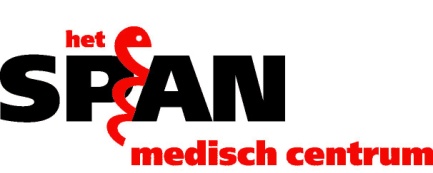 van Maerlantstraat 16824 KX ArnhemT: 026–4423816                         InschrijfformulierF: 026–4428912                                         praktijklindersenverduijn@ezorg.nl            Medicom artscode: LI   (hoofdletters)https://praktijklindersenverduijn.onzehuisartsen.nl  Uw persoonsgegevensUw persoonsgegevensUw adresgegevensUw adresgegevensAchternaamStraatnaam + huisnr.Initialen (voornaam)PostcodeGeb. datumWoonplaatsGeslachtMan / VrouwTelefoonnummerBSN/ sofinummerMobiel nummerApotheekE-mail adres*IdentiteitsbewijsID/ Paspoort/ rijbewijsNummer identiteitsbewijsUw verzekeringsgegevensUw verzekeringsgegevensUw verzekeringsgegevensUw verzekeringsgegevensVerzekeraarPolisnummerUw vorige huisartsUw vorige huisartsNaamPlaatsBelangrijke gegevens/ opmerkingenBijvoorbeeld t.b.v. medicatiebewaking (allergie, medicatie, voorgeschiedenis) Wilt u hier ook aangeven bij minderjarige kinderen, indien ouders gescheiden zijn wie het gezag heeft: Vader/ moeder/ beide (omcirkelen wat van toepassing is)Wilt u de volgende vragen voor ons beantwoorden?Rookt u?      Ja/ NeeDatum:                                                    Handtekening:Tevens geef ik toestemming om de gegevens bij de vorige huisarts op te vragen.*zodra u bent ingeschreven ontvangt u van ons een mail met een uitnodiging voor mijngezondheid.net (meer informatie hierover vindt u op onze website). JA NEEIk geef wel toestemming aan onderstaande zorgverlener om mijn gegevens beschikbaar te stellen via het LSP. Ik heb alle informatie gelezen in de folder ‘Jouw medische gegevens beschikbaar via het Landelijk Schakelpunt (LSP)’.Ik geef geen toestemming aan onderstaande zorgverlener om mijn gegevens beschikbaar te stellen via het LSP. Ik heb alle informatie gelezen in de folder ‘Jouw medische gegevens beschikbaar via het Landelijk Schakelpunt (LSP)’.Voor welke zorgverlener regel je toestemming? mijn huisarts mijn apotheekNaam:Huisartspraktijk Linders & VerduijnAdres:Van Maerlantstraat 1Postcode en plaats:6824KX ArnhemAchternaam:Voorletters: M VAdres:Postcode en plaats:Geboortedatum:Handtekening:Datum:Achternaam:Voorletters: M VGeboortedatum:Handtekening: JA NEEAchternaam:Voorletters: M VGeboortedatum:Handtekening: JA NEEHandtekeningouder of voogd:Datum:Handtekeningouder of voogd: